ИДЕЯ ПО УЛУЧШЕНИЮ ДЕЯТЕЛЬНОСТИ УНИВЕРСИТЕТАСуть идеи______________________________________________________________________________________________________________________________________________________________________________________________________________________________________________________Область распространения __________________________________________________________________________________________________________________________________________________Ожидаемый эффект________________________________________________________________________________________________________________________________________________________Экономический эффект ____________________________________________________________________________________________________________________________________________________Необходимое материальное обеспечение идеи______________________________________________________________________________________________________________________________________________________________________________________________________________________Данные об автореФИО________________________________________________________________________________Место работы ________________________________________________________________________Должность___________________________________________________________________________Контактные телефоны:________________________________________________________________Дата подачи идеи _____________________________________________________________________После заполнения бланка отделите верхнюю часть по линии отрыва и бросьте в ящик «СТРАТЕГИЯ КАЙДЗЕН»отрывной талон  (сохраняется у автора для подтверждения авторства Идеи)ИДЕЯ ПО УЛУЧШЕНИЮ ДЕЯТЕЛЬНОСТИ УНИВЕРСИТЕТАСуть идеи ___________________________________________________________________________________________________________________________________________________________________________________________________________________________________________________________ФИО автора ___________________________________________________________________________Место работы __________________________________________________________________________Должность _____________________________________________________________________________Дата подачи идеи_______________________________________________________________________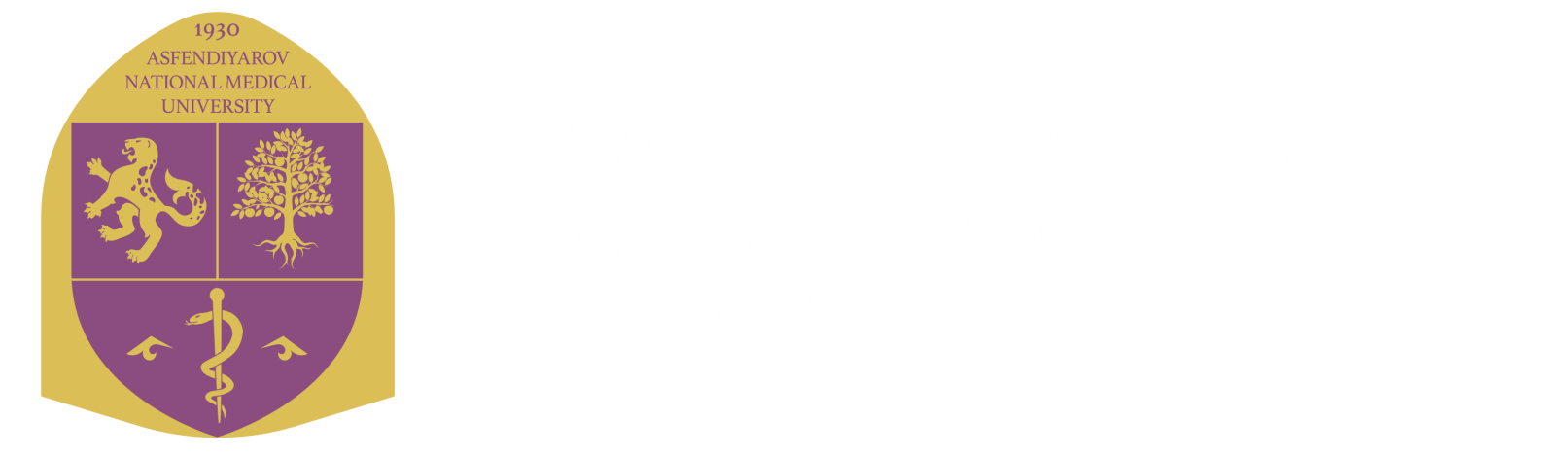 «ҰЛТТЫҚ МЕДИЦИНА УНИВЕРСИТЕТІ» АКЦИОНЕРЛІК ҚОҒАМЫАКЦИОНЕРНОЕ ОБЩЕСТВО «НАЦИОНАЛЬНЫЙ МЕДИЦИНСКИЙ УНИВЕРСИТЕТ»«ҰЛТТЫҚ МЕДИЦИНА УНИВЕРСИТЕТІ» АКЦИОНЕРЛІК ҚОҒАМЫАКЦИОНЕРНОЕ ОБЩЕСТВО «НАЦИОНАЛЬНЫЙ МЕДИЦИНСКИЙ УНИВЕРСИТЕТ»«ҰЛТТЫҚ МЕДИЦИНА УНИВЕРСИТЕТІ» АКЦИОНЕРЛІК ҚОҒАМЫАКЦИОНЕРНОЕ ОБЩЕСТВО «НАЦИОНАЛЬНЫЙ МЕДИЦИНСКИЙ УНИВЕРСИТЕТ»Отдел системы менеджмента качестваИдея по улучшению деятельности университета Редакция: 2Отдел системы менеджмента качестваИдея по улучшению деятельности университета Страница 1 из 1